Муниципальное бюджетное общеобразовательное учреждение«Сетоловская средняя общеобразовательная школа»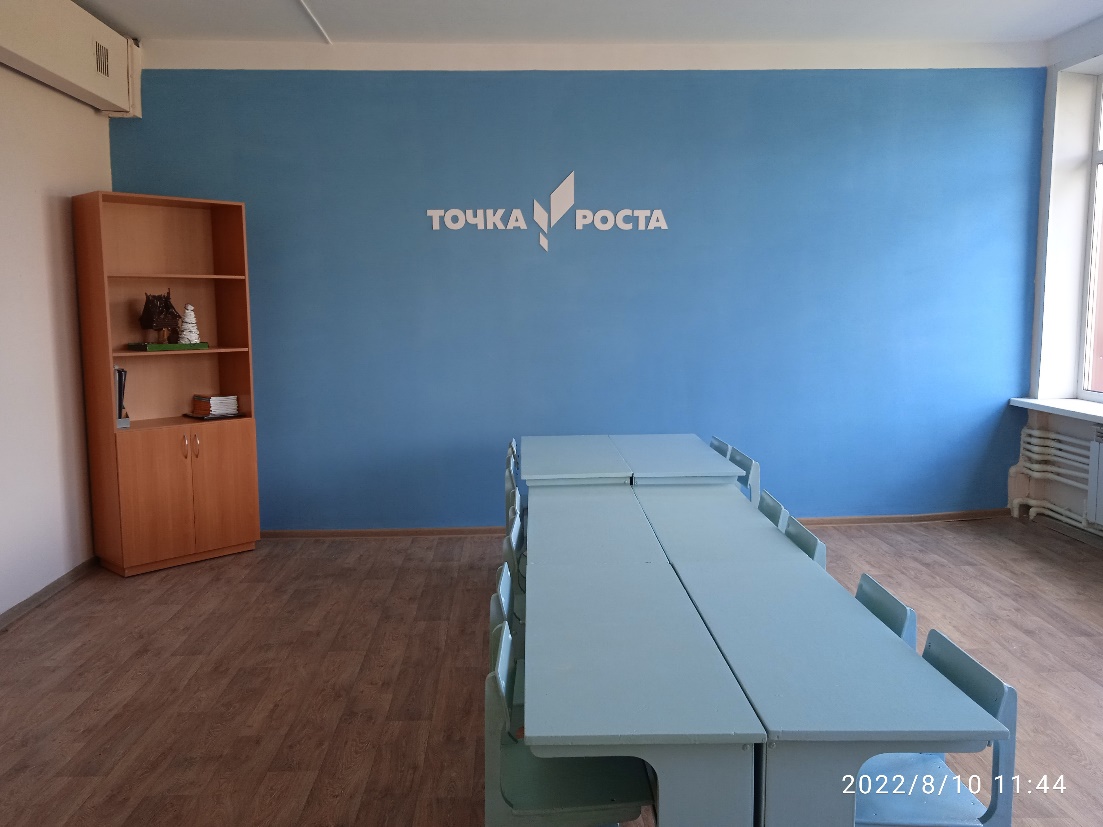 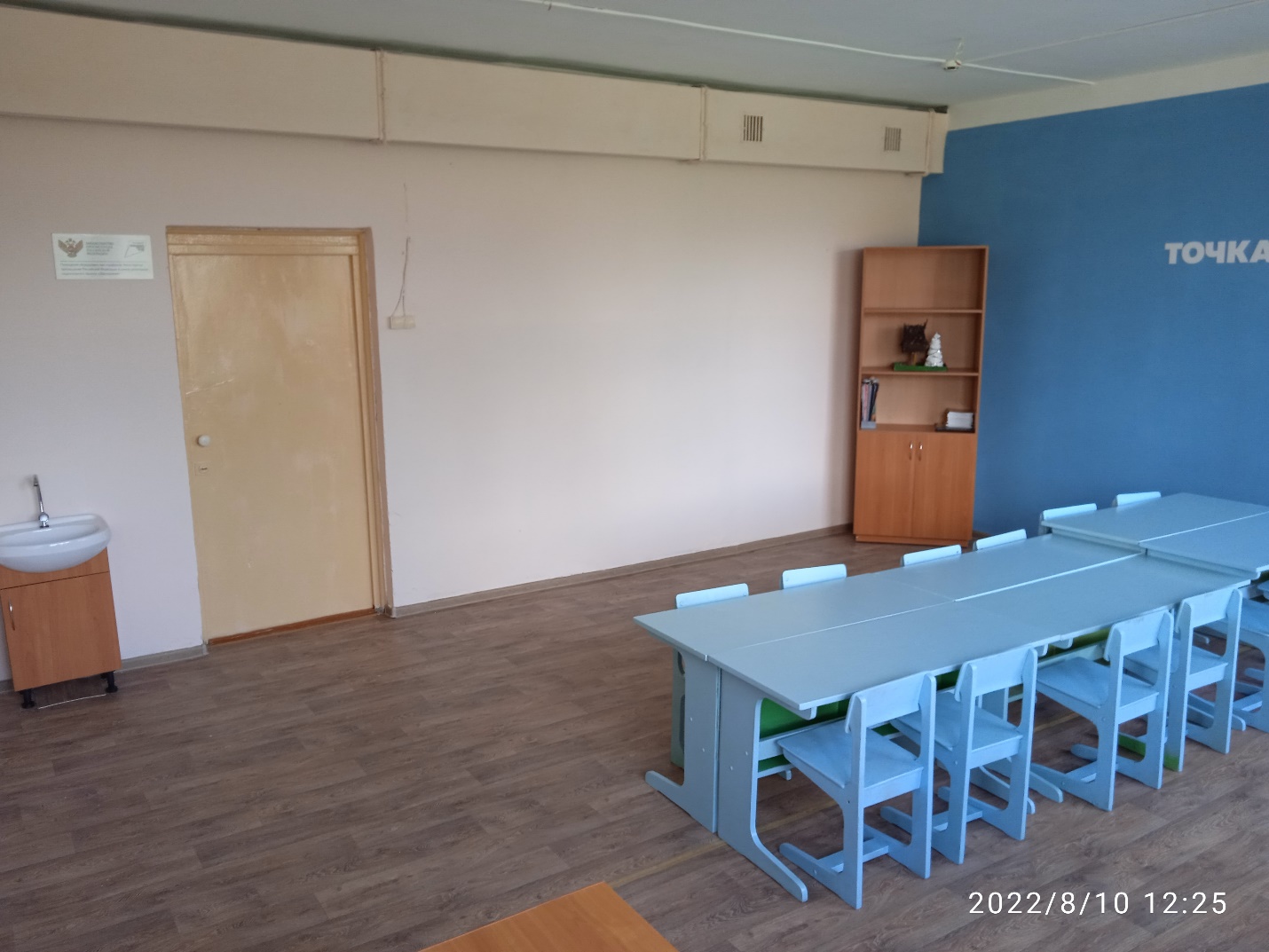 Технологическая лабораторияОтветственный :  учитель технологии, Галушко О.Н.Муниципальное бюджетное общеобразовательное учреждение«Сетоловская средняя общеобразовательная школа»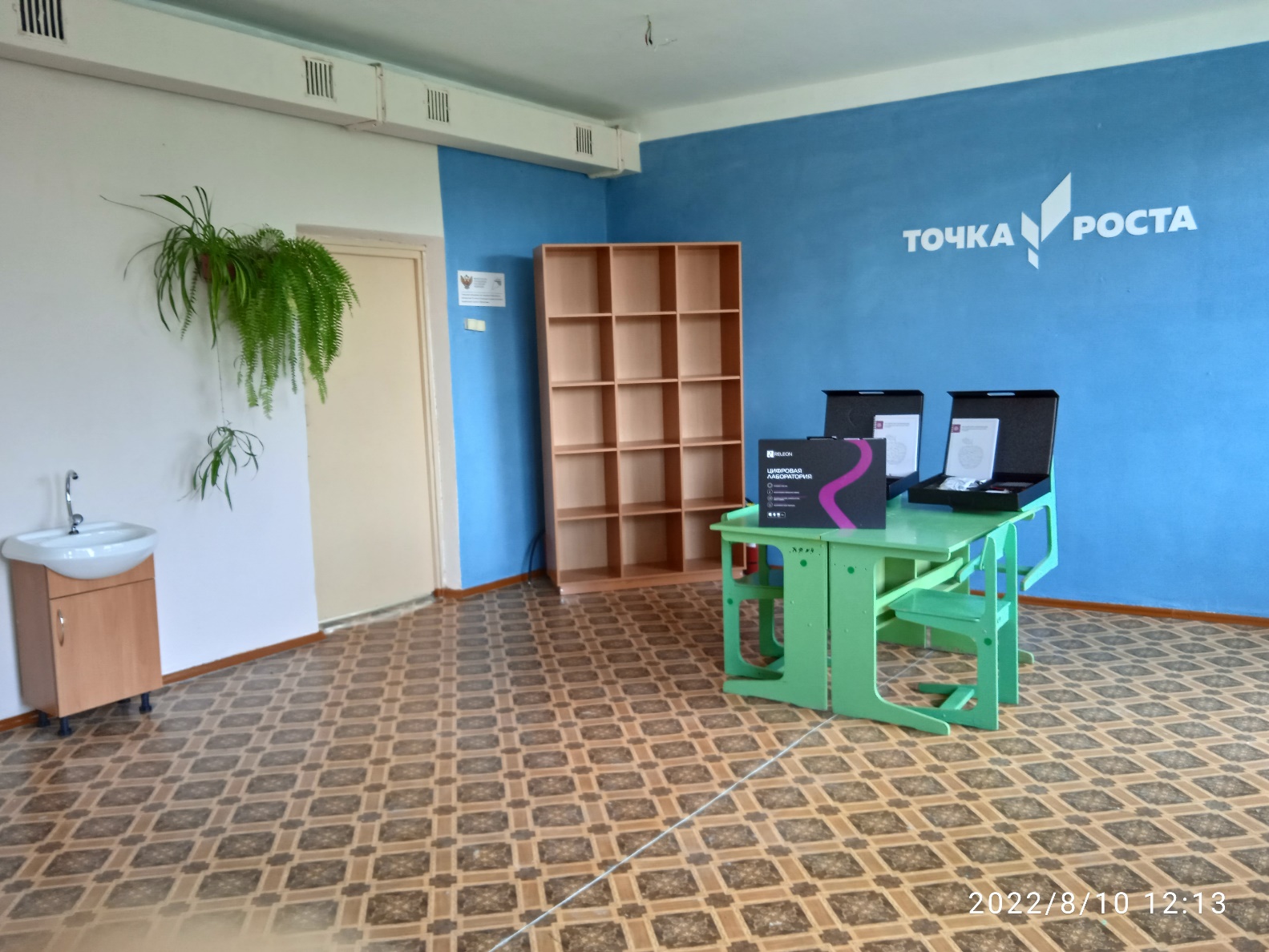 Физическая  лабораторияОтветственный :  учитель физики ,Бударина Л.В.Муниципальное бюджетное общеобразовательное учреждение«Сетоловская средняя общеобразовательная школа»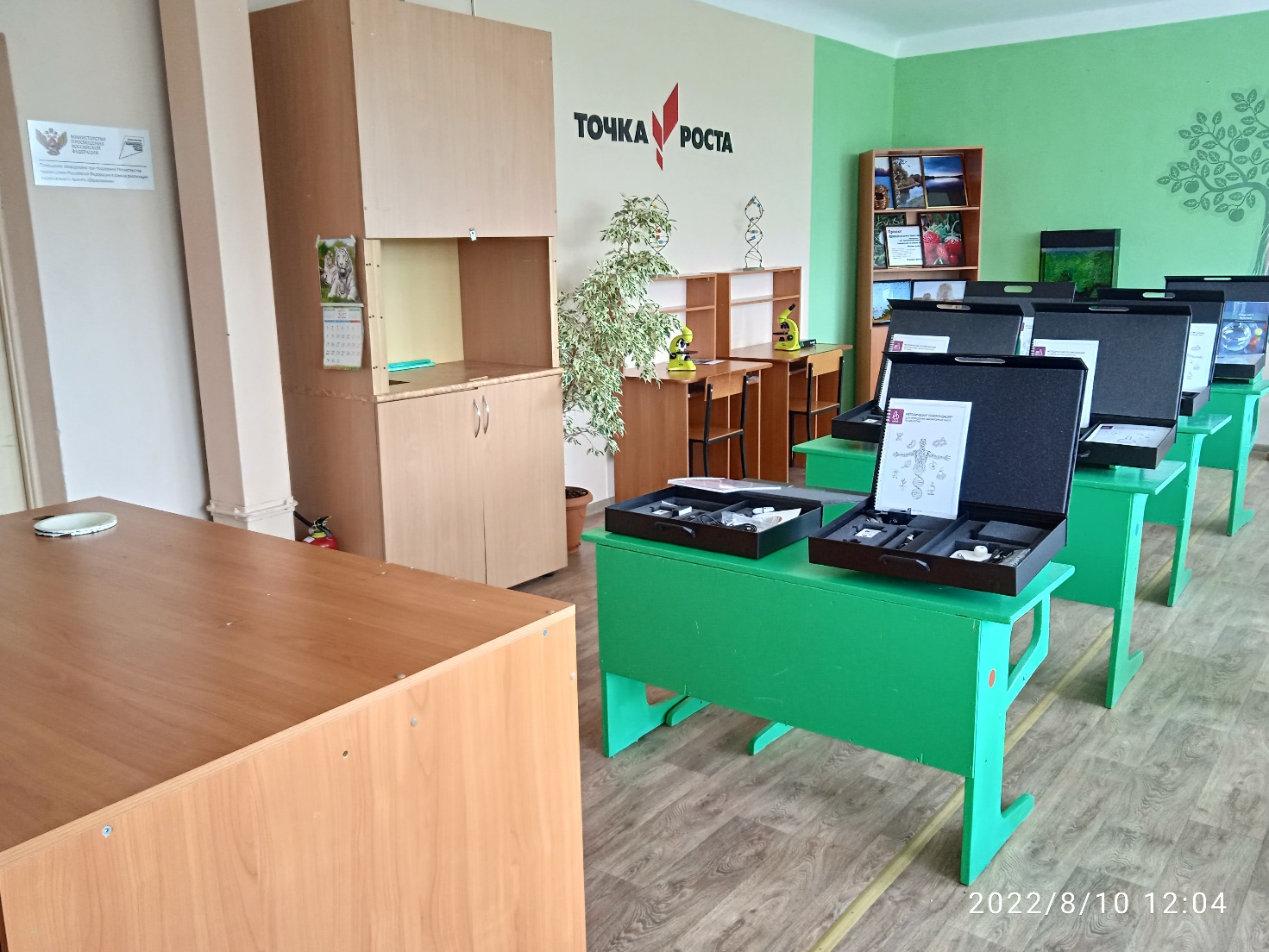 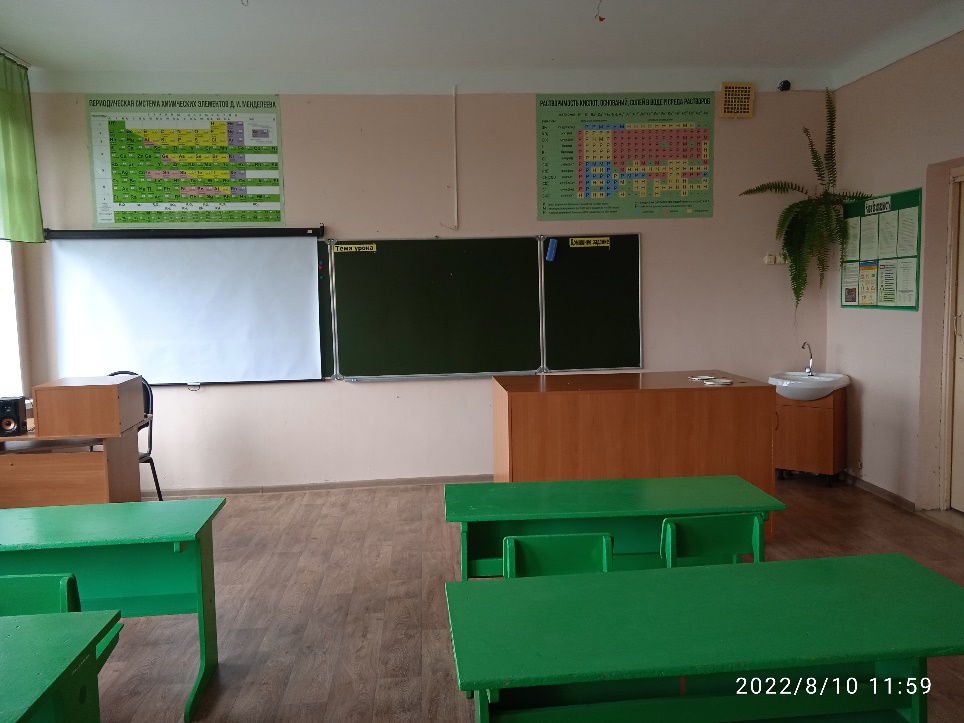 Химико-биологическая  лабораторияОтветственный :  учитель химии и биологии ,Морковина Л.И.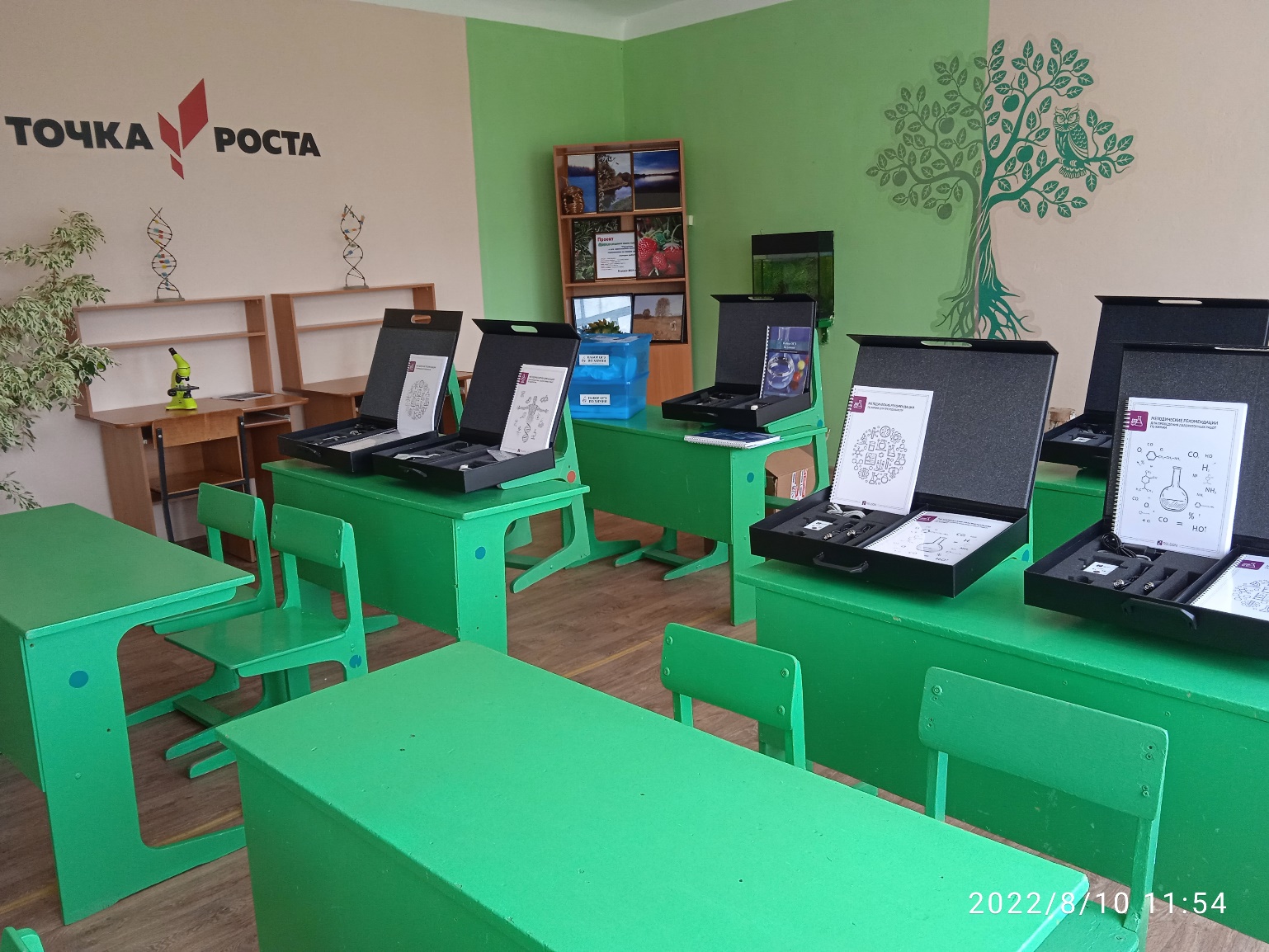 